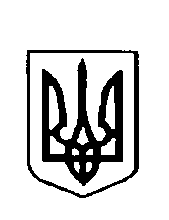 ВАРКОВИЦЬКА сільська рада ВОсьме скликання(тридцять перша  сесія) рішенняПро затвердження  проекту землеустроющодо відведення земельної ділянкив оренду терміном на 25 років.  	Розглянувши заяву приватного підприємства "Радів-Агро" про затвердження проекту землеустрою щодо відведення земельної ділянки, що розташована за межами с.Сатиїв по вул.Загребельна на території Варковицької сільської ради Дубенського району Рівненської області в оренду терміном на 25 років, для іншого сільськогосподарського призначення площею 9,0458га., кадастровий номер 5621687000:12:003:1080 та встановлення орендної плати,  керуючись ст..ст. 12, 40, 81, 116, 118, 120, 121,186 Земельного кодексу України, ст..26 Закону України  "Про місцеве самоврядування в Україні", сільська радаВ И Р І Ш И Л А:1. Затвердити проект землеустрою щодо відведення земельної ділянки в оренду терміном на 25 років площею 9,0458га., кадастровий номер 5621687000:12:003:1080 приватного підприємства "Радів-Агро" для іншого сільськогосподарського призначення, яка розташована за межами с.Сатиїв по вул.Загребельна, на території Варковицької сільської ради Дубенського району Рівненської області. 2. Передати приватному підприємству "Радів-Агро" в оренду земельну ділянку  площею 9,0458га., кадастровий номер 5621687000:12:003:1080, терміном на 25 років для іншого сільськогосподарського призначення за рахунок земель сільськогосподарського призначення, яка розташована за межами с.Сатиїв по вул.Загребельна, на території Варковицької сільської ради Дубенського району Рівненської області.3.Встановити орендну плату в рік приватному підприємству "Радів-Агро" в сумі 25307,93грн. (двадцять п’ять тисяч триста сім грн. 93 коп.) за користування земельною ділянкою, що становить 12% від нормативно грошової оцінки земельної ділянки (протокол засідання комісії по встановленню орендної плати від 18.04.2023року).4.Приватному підприємству "Радів-Агро" оформити договір оренди з Варковицькою сільською радою та зареєструвати його в порядку визначеному законодавством.5. Контроль за виконанням даного рішення лишається за сільським головою.Сільський голова                                          Юрій ПАРФЕНЮК 19 квітня    2023 року№    1043    